T.P. NRO. 8 :  LES STYLES VESTIMENTAIRES : dialogue. PRONOM COMPLÉMENT OBJET DIRECT.CURSO : 3ER AÑO               TURNO : MAÑANA Y TARDE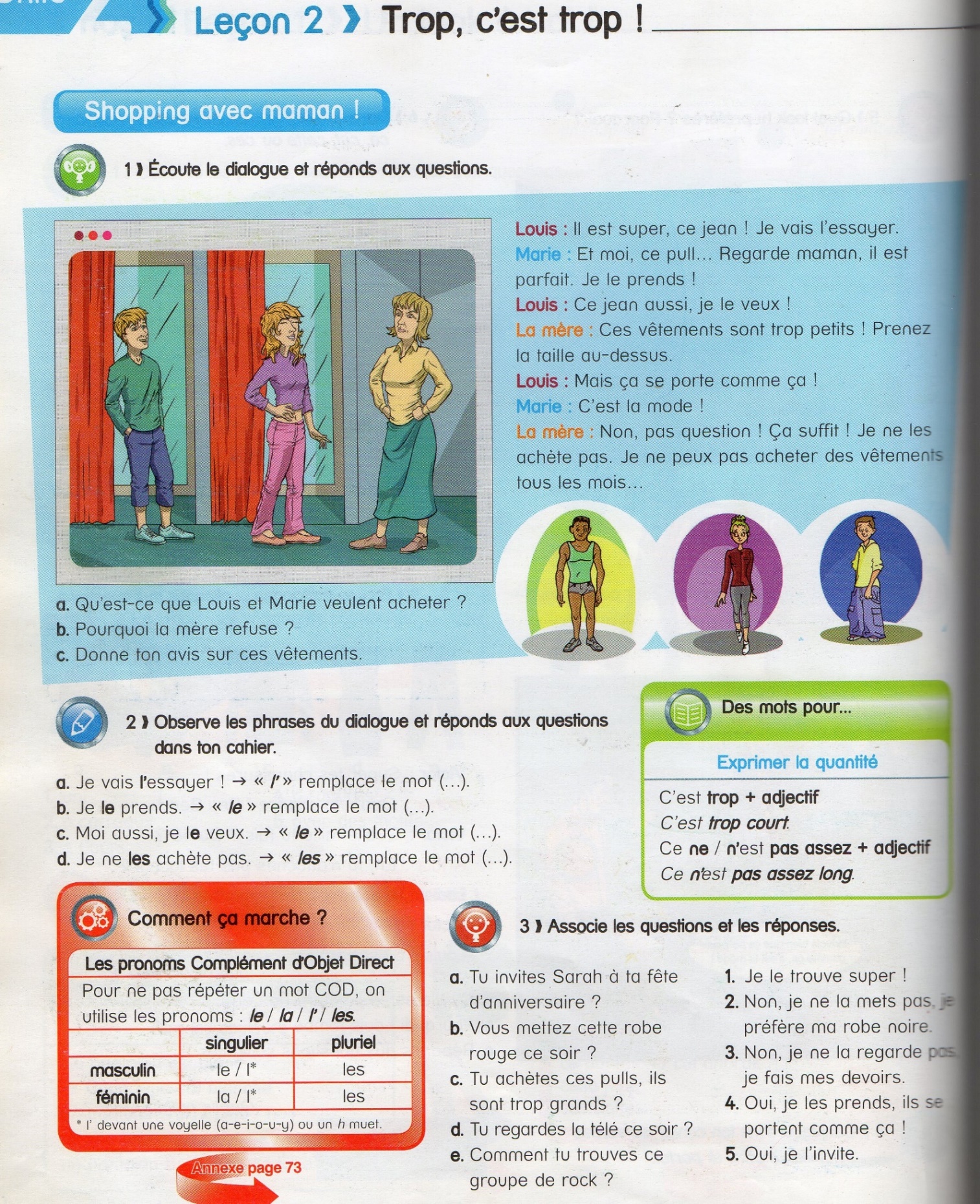 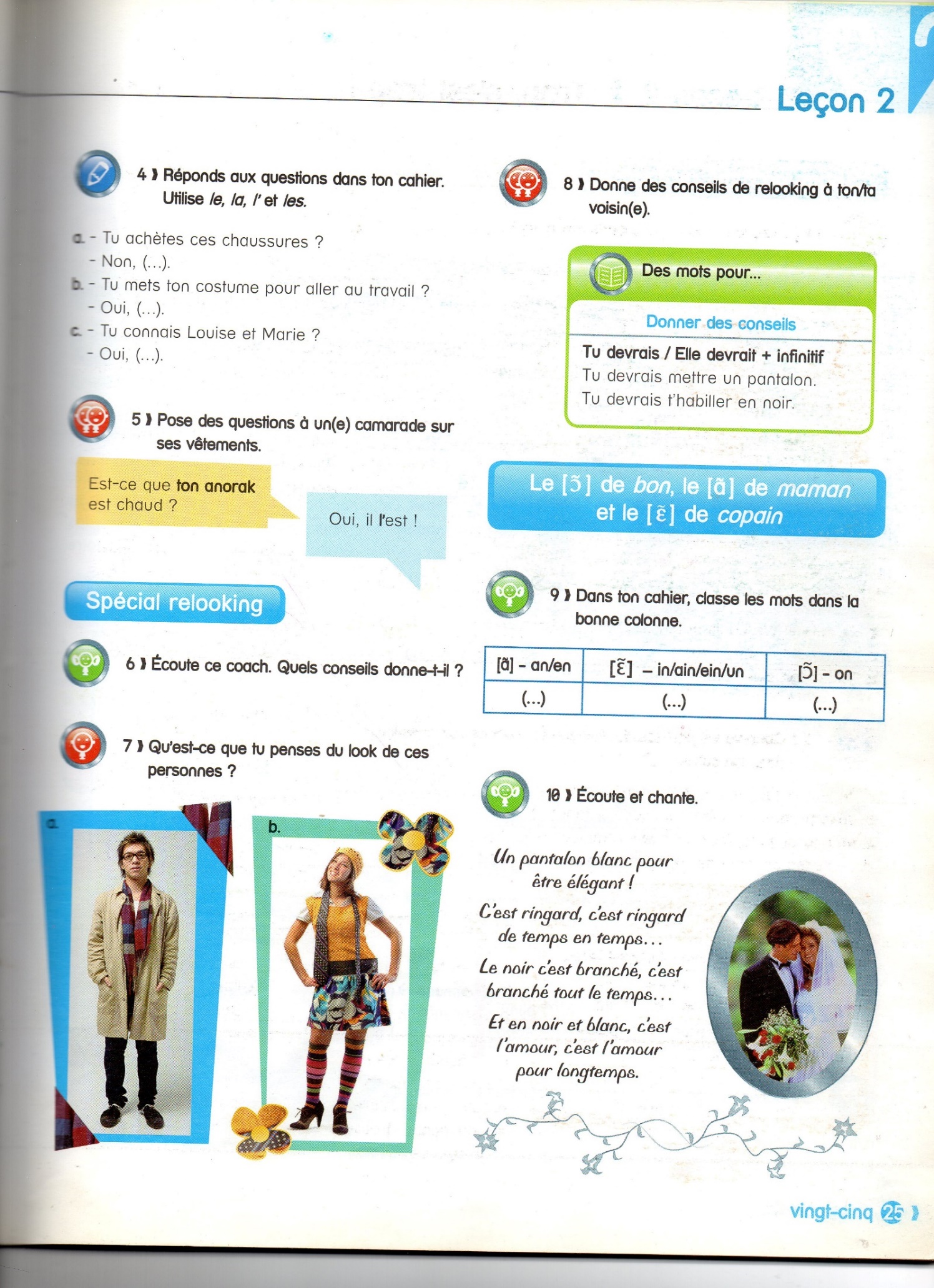 